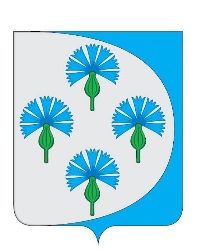 Российская Федерациясобрание представителей сельского поселения Черновский муниципального района Волжский Самарской областиЧЕТВЕРТОГО СОЗЫВА_________________________________________________________________РЕШЕНИЕот "09" ноября 2022 г.                                                                  № 144Об одобрении проекта соглашения между Администрацией сельского поселения Черновский муниципального района Волжский Самарской области и Администрацией муниципального района Волжский Самарской области о передаче осуществления части полномочий по решению вопросов местного значения поселения в 2023 году      В соответствии с Бюджетным кодексом Российской Федерации, пунктом 4 статьи 15 Федерального закона от 06.10.2003 № 131-ФЗ «Об общих принципах организации местного самоуправления в Российской Федерации», Уставом сельского поселения Черновский муниципального района Волжский Самарской области, Собрание представителей сельского поселения Черновский муниципального района Волжский Самарской области РЕШИЛО:          1. Одобрить проект соглашения, заключаемого между Администрацией сельского поселения Черновский муниципального района Волжский Самарской области и Администрацией муниципального района Волжский Самарской области о передаче осуществления части полномочий по вопросам местного значения в 2023 году, согласно приложения к настоящему решению.         2. Установить, что реализация передаваемых полномочий будет осуществляться за счет финансового обеспечения в виде межбюджетных трансфертов из бюджета сельского поселения Черновский муниципального района Волжский Самарской области в бюджет муниципального района Волжский Самарской области. 3. Разместить настоящее Решение на официальном сайте администрации сельского поселения Черновский муниципального района Волжский Самарской области http://admchernovsky.ru в информационно-телекоммуникационной сети Интернет и опубликовать в газете «Черновские вести».4. Настоящее решение вступает в силу со дня его официального опубликования.Глава сельского поселения Черновский    муниципального района Волжский         Самарской области                                                         А.М.КузнецовПредседатель Собрания представителей      сельского поселения Черновский   муниципального района Волжский                                             Ю.А.ОтгулевПРИЛОЖЕНИЕк решению Собрания представителейсельского поселения Черновский муниципального района ВолжскийСамарской области09.11.2022 г.   № 144ПРОЕКТСОГЛАШЕНИЕмежду Администрацией сельского поселения Черновский муниципального района Волжский Самарской области и Администрацией муниципального района Волжский Самарской области о передаче осуществления части полномочий по вопросам местного значения                                                                                             «___ » __________   2022 г.  Администрация сельского поселения Черновский муниципального района Волжский Самарской области (далее – Администрация поселения), в лице Главы поселения Кузнецова Алексея Михайловича, действующего на основании Устава поселения и решения Собрания представителей сельского поселения Черновский муниципального района Волжский Самарской области № 144 от «09» ноября 2022 г., с одной стороны, и Администрация муниципального района Волжский Самарской области (далее – Администрация муниципального района), в лице Главы  муниципального района Волжский Самарской области Макридина Евгения Александровича, действующего на основании Устава муниципального района Волжский Самарской области и решения Собрания Представителей муниципального района Волжский Самарской области №______ от «___»__________ 2022 г., с другой стороны, в соответствии с частью 4 статьи 15 Федерального закона «Об общих принципах организации местного самоуправления в Российской Федерации» от 06.10.2003 № 131-ФЗ, заключили настоящее Соглашение о нижеследующем:Статья 1. Предмет соглашенияПредметом настоящего Соглашения является передача Администрацией сельского поселения Черновский осуществления части своих полномочий по вопросу:1.1.1. Осуществления муниципального земельного контроля в границах поселения.1.1.2. Осуществления контроля за исполнением бюджета в части осуществления внутреннего муниципального финансового контроля:- за соблюдением бюджетного законодательства Российской Федерации и иных нормативных правовых актов, регулирующих бюджетные правоотношения;- за полнотой и достоверностью отчетности о реализации муниципальных программ, в том числе отчетности об исполнении муниципальных заданий;- по проведению анализа осуществления главными распорядителями (распорядителями) средств местного бюджета, главными администраторами (администраторами) доходов местного бюджета, главными администраторами (администраторами) источников финансирования дефицита местного бюджета, не являющимися органами, указанными в пункте 2 статьи 265 Бюджетного кодекса Российской Федерации, внутреннего финансового контроля и внутреннего финансового аудита;- в сфере закупок в соответствии с частью 8 статьи 99 Федерального закона «О контрактной системе в сфере закупок товаров, работ, услуг для обеспечения государственных и муниципальных нужд» в целях установления законности составления и исполнения бюджетов поселений в отношении расходов, связанных с осуществлением закупок для обеспечения муниципальных нужд, достоверности учета таких расходов и отчетности в соответствии с настоящим Федеральным законом, Бюджетным кодексом Российской Федерации и принимаемыми в соответствии с ними нормативными правовыми актами Российской Федерации.Статья 2. Права и обязанности сторон2.1. Во исполнение настоящего Соглашения Администрация муниципального района:а) принимает на себя полномочия, указанные в Статье 1 настоящего Соглашения, и самостоятельно определяет порядок их осуществления в соответствии с законом «Об общих принципах организации местного самоуправления в Российской Федерации» от 06.10.2003 № 131-ФЗ и настоящим Соглашением;б) обеспечивает учет интересов сельского поселения Черновский и населения сельского поселения Черновский по вопросам, определенным в Статье 1 настоящего Соглашения.2.2. Исполнение указанных полномочий осуществляется структурными подразделениями Администрации муниципального района, в полномочия которых в соответствии с положением о данном структурном подразделении входит осуществление указанных полномочий, а также должностными лицами данных структурных подразделений Администрации муниципального района, в должностные обязанности которых входит осуществление указанных полномочий;2.3. Во исполнение настоящего Соглашения Администрация поселения обеспечивает своевременное перечисление в бюджет муниципального района межбюджетных трансфертов, необходимых для осуществления переданных полномочий в размере и порядке, установленных Статьей 3 настоящего Соглашения.Статья 3. Финансовое обеспечение переданных полномочий3.1. Переданные настоящим Соглашением полномочия осуществляются за счет межбюджетных трансфертов, предоставляемых из бюджета поселения в бюджет муниципального района, в пределах перечисленных денежных средств.3.2. Объем указанных в пункте 3.1. межбюджетных трансфертов, предусматривается в решении Собрания представителей сельского поселения Черновский о бюджете на 2023 финансовый год и плановый период 2024-2025 годов и составляет в 2022 году _________________________________________рублей, в том числе:- в части осуществления муниципального земельного контроля в границах поселения _______________________________________рублей;- в части осуществления контроля за исполнением бюджета - внутреннего муниципального финансового контроля _____________________________рублей.3.3. Межбюджетные трансферты перечисляются (компенсируются) не позднее 25-го декабря соответствующего финансового года, носят целевой характер и используются Администрацией муниципального района в соответствии с бюджетным законодательством.Статья 4. Срок действия Соглашения4.1. Настоящее Соглашение вступает в силу с 01.01.2023 и действует по 31.12.2023.Статья 5. Изменение условий Соглашения5.1. Изменение условий настоящего Соглашения осуществляется по взаимному согласию Сторон путем заключения дополнительного соглашения и внесения изменений и дополнений в Соглашение.5.2. Основанием изменения и (или) дополнения Соглашения является изменение и (или) дополнение Федерального закона «Об общих принципах организации местного самоуправления в Российской Федерации» от 06.10.2003 № 131 – ФЗ, а также иных нормативных актов в части, касающейся, в частности, порядка заключения соглашений и передачи осуществления полномочий, решения вопросов местного значения, а также иных вопросов, связанных с Соглашением.Статья 6. Основания и порядок прекращения настоящего Соглашения6.1. Настоящее соглашение может быть прекращено досрочно по следующим основаниям: 1) по соглашению сторон;  2) в одностороннем порядке без обращения в суд в случаях: - существенного изменения законодательства, в связи с которым реализация переданных полномочий становится невозможной;6.2. Настоящее Соглашение может быть расторгнуто одной из Сторон в одностороннем порядке, в случаях существенного нарушения условий настоящего Соглашения. Факты нарушения должны быть установлены в судебном порядке.6.3. Уведомление о намерении расторгнуть настоящее Соглашение в одностороннем порядке направляется одной из Сторон в письменном виде не менее чем за 2 месяца до даты предполагаемого расторжения настоящего Соглашения.Статья 7. Урегулирование споров7.1. Споры, которые могут возникнуть при исполнении условий настоящего Соглашения, Стороны будут стремиться разрешать в порядке досудебного разбирательства путем переговоров, обмена письмами и другими способами.7.2. При не достижении взаимоприемлемого решения Стороны вправе передать спорный вопрос на разрешение в суд.7.3. По всем вопросам, не урегулированным в настоящем Соглашении, но прямо или косвенно вытекающим из отношений Сторон по нему, затрагивающим имущественные и иные интересы Сторон Соглашения, имея в виду необходимость защиты их охраняемых законом прав и интересов, Стороны настоящего Соглашения будут руководствоваться нормами и положениями действующего законодательства Российской Федерации.Статья   8. Ответственность сторон8.1. Стороны несут ответственность за ненадлежащее исполнение обязанностей, предусмотренных Соглашением в соответствии с действующим законодательством. В случае неисполнения Соглашения стороны несут финансовую ответственность, предусмотренную законодательством Российской Федерации.8.2. Администрация муниципального района несет ответственность за исполнение полномочий в пределах выделенных средств межбюджетных трансфертов. Ответственность Администрации муниципального района наступает, если неисполнение (ненадлежащее исполнение) обязательств не вызвано неисполнением Администрацией поселения своих полномочий, в том числе по представлению Администрации муниципального района необходимой информации, документов и разъяснений.8.3. В случае не перечисления Администрацией поселения финансовых средств из бюджета сельского поселения Черновский в бюджет муниципального района Администрация муниципального района вправе приостановить осуществление полномочий.8.4. Стороны не несут ответственность по своим обязательствам, если:1) в период действия настоящего Соглашения произошли изменения в действующем законодательстве, делающие невозможным их выполнение;2) невыполнение явилось следствием обстоятельств непреодолимой силы.8.5. Сторона, для которой возникли условия невозможности выполнения обязательств по настоящему Соглашению, обязана немедленно известить другую сторону о наступлении и прекращении вышеуказанных обстоятельств.8.6. Надлежащим подтверждением наличия вышеуказанных обстоятельств и их продолжительности будут служить документы Администрации муниципального района и Администрации поселения, а также соответствующих органов государственной власти.8.7. В случае изменения реквизитов сторон настоящего Соглашения последние обязаны в пятидневный срок уведомить об этом друг друга в письменной форме.8.8. Настоящее Соглашение подготовлено на 5 листах в двух экземплярах, по одному для каждой из Сторон, имеющих равную юридическую силу.                                         Подписи сторон:Глава муниципального района Волжский Самарской области ________________Е.А. МакридинГлава сельского поселения Черновский муниципального районаВолжский Самарской области_________________А.М. Кузнецов